Plan zajęć dla studentów I roku, Architektury Wnętrz  rok akad. 2023/2024, semestr 1 zimowy* język angielski dzień realizacji zajęć: 09.10, 16.10, 23.10,30.10, 06.11, 13.11, 20.11, 27.11, 04.12, 11.12, 18.12, 08.01, 15.01, 22.01, 29.01. **przedmiot do wyboru, dzień realizacji zajęć: 09.10, 16.10, 23.10,30.10, 06.11, 13.11, 20.11,- godz. 8.00-9.30, dzień realizacji zajęć:  27.11. - godz. 8:00 - 8:45LEGENDA:KT – Kolegium Techniczne                                                                       Tydzień 1 /nieparzysty/: 1,3,5,7,9,11,13,15KW – Kolegium Wschodnie                                                                      Tydzień 2 /parzysty/: 2,4,6,8,10,12,14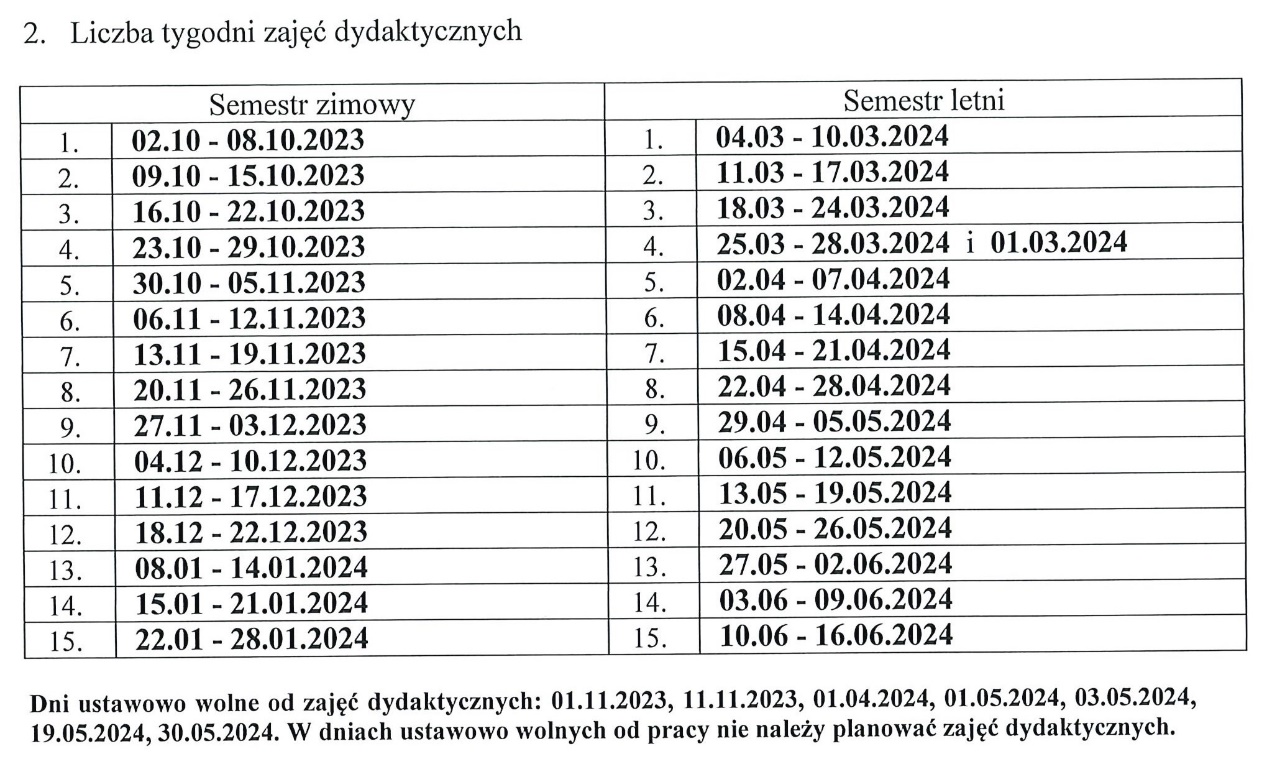 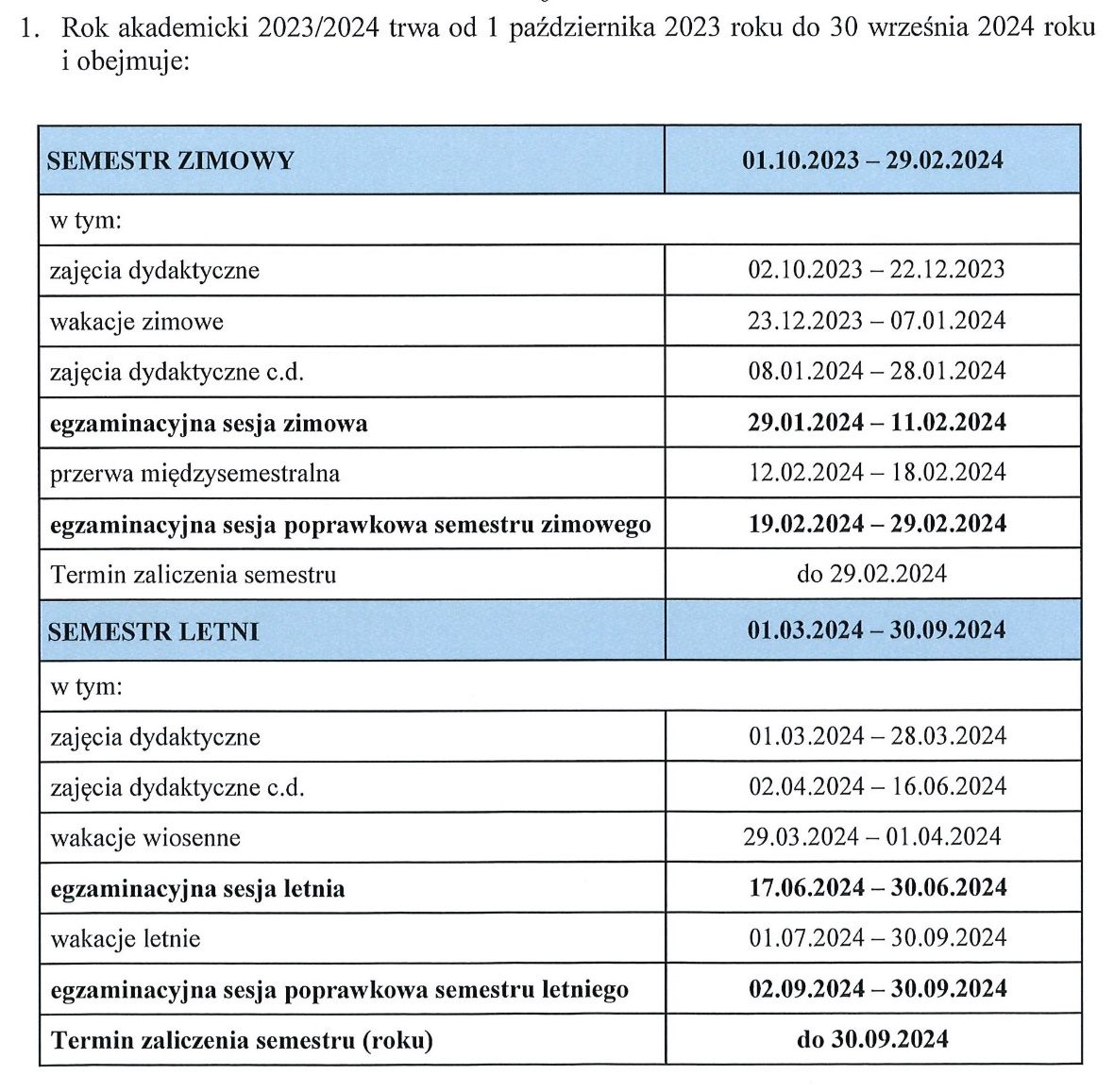 GodzinyPoniedziałekPoniedziałekWtorekWtorekŚrodaŚrodaCzwartekCzwartekPiątekPiątekGodzinyTydzień 1Tydzień 2Tydzień 1Tydzień 2Tydzień 1Tydzień 2Tydzień 1Tydzień 2Tydzień 1Tydzień 2  8.15- 9.00**Wiedza o Polsce 8.00-9.30dr E. Dybek prof. PANSsala 2.22 KT…………………………….**Wpływ współczesnych tendencji kulturowych na polszczyznę8.00-9.30Mgr A. Pomianeksala 2.25 KT**Wiedza o Polsce 8.00-9.30dr E. Dybek prof. PANSsala 2.22 KT…………………………….**Wpływ współczesnych tendencji kulturowych na polszczyznę8.00-9.30Mgr A. Pomianeksala 2.25 KT***Komunikacja interpersonalna 8.00-9.30dr P. Ścigajsala 2.29 KT(Realizacja zajęć: 06.10, 13.10, 20.10,27.10, 03.11, 10.11, 17.11,24.11)***Komunikacja interpersonalna 8.00-9.30dr P. Ścigajsala 2.29 KT(Realizacja zajęć: 06.10, 13.10, 20.10,27.10, 03.11, 10.11, 17.11,24.11)09.00- 9.45**Wiedza o Polsce 8.00-9.30dr E. Dybek prof. PANSsala 2.22 KT…………………………….**Wpływ współczesnych tendencji kulturowych na polszczyznę8.00-9.30Mgr A. Pomianeksala 2.25 KT**Wiedza o Polsce 8.00-9.30dr E. Dybek prof. PANSsala 2.22 KT…………………………….**Wpływ współczesnych tendencji kulturowych na polszczyznę8.00-9.30Mgr A. Pomianeksala 2.25 KTPodstawytechnik cyfrowych w projektowaniu 9.00-13.30dr W. Kapelas. 3.22 KT/6 godz./***Komunikacja interpersonalna 8.00-9.30dr P. Ścigajsala 2.29 KT(Realizacja zajęć: 06.10, 13.10, 20.10,27.10, 03.11, 10.11, 17.11,24.11)***Komunikacja interpersonalna 8.00-9.30dr P. Ścigajsala 2.29 KT(Realizacja zajęć: 06.10, 13.10, 20.10,27.10, 03.11, 10.11, 17.11,24.11)09.45-10.30Rysunek9.45-14.15dr A. Kałamarz-Kuczs. 4.8 KT     /6 godz./Historia sztuki9.45- 12.45dr M. Trojanowskas. 3.20 B KT/4 godz./Modelowanie form przestrzennych9.45-11.15mgr Ł. Dudziks. 2.7 KT /2 godz./Modelowanie form przestrzennych9.45-11.15mgr Ł. Dudziks. 2.7 KT /2 godz./Malarstwo9.45-14.15dr A. Kałamarz-Kuczs. 4.8 KT/6 godz./Podstawytechnik cyfrowych w projektowaniu 9.00-13.30dr W. Kapelas. 3.22 KT/6 godz./10.30-11.15Rysunek9.45-14.15dr A. Kałamarz-Kuczs. 4.8 KT     /6 godz./Historia sztuki9.45- 12.45dr M. Trojanowskas. 3.20 B KT/4 godz./Modelowanie form przestrzennych9.45-11.15mgr Ł. Dudziks. 2.7 KT /2 godz./Modelowanie form przestrzennych9.45-11.15mgr Ł. Dudziks. 2.7 KT /2 godz./Malarstwo9.45-14.15dr A. Kałamarz-Kuczs. 4.8 KT/6 godz./Podstawytechnik cyfrowych w projektowaniu 9.00-13.30dr W. Kapelas. 3.22 KT/6 godz./11.15-12.00Rysunek9.45-14.15dr A. Kałamarz-Kuczs. 4.8 KT     /6 godz./Historia sztuki9.45- 12.45dr M. Trojanowskas. 3.20 B KT/4 godz./Geometria wykreślna11.15-12.45mgr Ł. Dudziks. 2.7 KT/2 godz./Geometria wykreślna11.15-12.45mgr Ł. Dudziks. 2.7 KT/2 godz./Malarstwo9.45-14.15dr A. Kałamarz-Kuczs. 4.8 KT/6 godz./Podstawytechnik cyfrowych w projektowaniu 9.00-13.30dr W. Kapelas. 3.22 KT/6 godz./12.00-12.45Rysunek9.45-14.15dr A. Kałamarz-Kuczs. 4.8 KT     /6 godz./Historia sztuki9.45- 12.45dr M. Trojanowskas. 3.20 B KT/4 godz./Geometria wykreślna11.15-12.45mgr Ł. Dudziks. 2.7 KT/2 godz./Geometria wykreślna11.15-12.45mgr Ł. Dudziks. 2.7 KT/2 godz./Malarstwo9.45-14.15dr A. Kałamarz-Kuczs. 4.8 KT/6 godz./Podstawytechnik cyfrowych w projektowaniu 9.00-13.30dr W. Kapelas. 3.22 KT/6 godz./12.45-13.30Rysunek9.45-14.15dr A. Kałamarz-Kuczs. 4.8 KT     /6 godz./Perspektywa odręczna12.45-14.15mgr Ł. Dudziks. 2.7 KT /2 godz./Perspektywa odręczna12.45-14.15mgr Ł. Dudziks. 2.7 KT /2 godz./Malarstwo9.45-14.15dr A. Kałamarz-Kuczs. 4.8 KT/6 godz./Podstawytechnik cyfrowych w projektowaniu 9.00-13.30dr W. Kapelas. 3.22 KT/6 godz./13.30-14.15Rysunek9.45-14.15dr A. Kałamarz-Kuczs. 4.8 KT     /6 godz./Perspektywa odręczna12.45-14.15mgr Ł. Dudziks. 2.7 KT /2 godz./Perspektywa odręczna12.45-14.15mgr Ł. Dudziks. 2.7 KT /2 godz./Malarstwo9.45-14.15dr A. Kałamarz-Kuczs. 4.8 KT/6 godz./14.15-15.0015.00-15.45*Język angielski  15.00 - 16.30                               Grupa 1:  mgr O. Chopko  s. 3.10 KWGrupa 7:  mgr M.Adamowicz s. 3.11 KW*Język angielski  15.00 - 16.30                               Grupa 1:  mgr O. Chopko  s. 3.10 KWGrupa 7:  mgr M.Adamowicz s. 3.11 KWBudownictwo15.00-18.00mgr inż. M. Bochenek-Bartnickas. 2.7 KT /4 godz./Podstawyfotografii 15.00- 18.00dr W. Kapelas. 3.22 KT/4 godz./*Język angielski  15.00 - 16.30                               Grupa 4:  mgr O. Chopko  s. 3.10 KW*Język angielski  15.00 - 16.30                               Grupa 4:  mgr O. Chopko  s. 3.10 KWMetodyka projektowania15.00-17.15mgr inż. M. Bochenek-Bartnickas. 2.7 KT /3 godz./Metodyka projektowania15.00-17.15mgr inż. M. Bochenek-Bartnickas. 2.7 KT /3 godz./15.45-16.30*Język angielski  15.00 - 16.30                               Grupa 1:  mgr O. Chopko  s. 3.10 KWGrupa 7:  mgr M.Adamowicz s. 3.11 KW*Język angielski  15.00 - 16.30                               Grupa 1:  mgr O. Chopko  s. 3.10 KWGrupa 7:  mgr M.Adamowicz s. 3.11 KWBudownictwo15.00-18.00mgr inż. M. Bochenek-Bartnickas. 2.7 KT /4 godz./Podstawyfotografii 15.00- 18.00dr W. Kapelas. 3.22 KT/4 godz./*Język angielski  15.00 - 16.30                               Grupa 4:  mgr O. Chopko  s. 3.10 KW*Język angielski  15.00 - 16.30                               Grupa 4:  mgr O. Chopko  s. 3.10 KWMetodyka projektowania15.00-17.15mgr inż. M. Bochenek-Bartnickas. 2.7 KT /3 godz./Metodyka projektowania15.00-17.15mgr inż. M. Bochenek-Bartnickas. 2.7 KT /3 godz./16.30-17.15*Język angielski 16.40 -18.10                               Grupa 2: mgr O. Chopko s. 3.10 KWGrupa 8:  mgr M.Adamowicz s. 3.11 KW*Język angielski 16.40 -18.10                               Grupa 2: mgr O. Chopko s. 3.10 KWGrupa 8:  mgr M.Adamowicz s. 3.11 KWBudownictwo15.00-18.00mgr inż. M. Bochenek-Bartnickas. 2.7 KT /4 godz./Podstawyfotografii 15.00- 18.00dr W. Kapelas. 3.22 KT/4 godz./*Język angielski  16.40 -18.10                               Grupa 4:  mgr O. Chopko  s. 3.10 KW*Język angielski  16.40 -18.10                               Grupa 4:  mgr O. Chopko  s. 3.10 KWMetodyka projektowania15.00-17.15mgr inż. M. Bochenek-Bartnickas. 2.7 KT /3 godz./Metodyka projektowania15.00-17.15mgr inż. M. Bochenek-Bartnickas. 2.7 KT /3 godz./17.15-18.00*Język angielski 16.40 -18.10                               Grupa 2: mgr O. Chopko s. 3.10 KWGrupa 8:  mgr M.Adamowicz s. 3.11 KW*Język angielski 16.40 -18.10                               Grupa 2: mgr O. Chopko s. 3.10 KWGrupa 8:  mgr M.Adamowicz s. 3.11 KWBudownictwo15.00-18.00mgr inż. M. Bochenek-Bartnickas. 2.7 KT /4 godz./Podstawyfotografii 15.00- 18.00dr W. Kapelas. 3.22 KT/4 godz./*Język angielski  16.40 -18.10                               Grupa 4:  mgr O. Chopko  s. 3.10 KW*Język angielski  16.40 -18.10                               Grupa 4:  mgr O. Chopko  s. 3.10 KWRysunek techniczny17.15-19.30mgr inż. M. Bochenek-Bartnickas. 2.7 KT /3 godz./Rysunek techniczny17.15-19.30mgr inż. M. Bochenek-Bartnickas. 2.7 KT /3 godz./18.00-18.45*Język angielski 18.20 -19.50                               Grupa 3: mgr O. Chopko s. 3.10 KW*Język angielski 18.20 -19.50                               Grupa 3: mgr O. Chopko s. 3.10 KWWychowanie Fizyczne18.00- 19.30mgr R. Korczyński           /2 godz./Wychowanie Fizyczne18.00- 19.30mgr R. Korczyński           /2 godz./*Język angielski 18.20 -19.50                               Grupa 6: mgr O. Chopko s. 3.10 KW*Język angielski 18.20 -19.50                               Grupa 6: mgr O. Chopko s. 3.10 KWRysunek techniczny17.15-19.30mgr inż. M. Bochenek-Bartnickas. 2.7 KT /3 godz./Rysunek techniczny17.15-19.30mgr inż. M. Bochenek-Bartnickas. 2.7 KT /3 godz./18.45-19.30*Język angielski 18.20 -19.50                               Grupa 3: mgr O. Chopko s. 3.10 KW*Język angielski 18.20 -19.50                               Grupa 3: mgr O. Chopko s. 3.10 KWWychowanie Fizyczne18.00- 19.30mgr R. Korczyński           /2 godz./Wychowanie Fizyczne18.00- 19.30mgr R. Korczyński           /2 godz./*Język angielski 18.20 -19.50                               Grupa 6: mgr O. Chopko s. 3.10 KW*Język angielski 18.20 -19.50                               Grupa 6: mgr O. Chopko s. 3.10 KWRysunek techniczny17.15-19.30mgr inż. M. Bochenek-Bartnickas. 2.7 KT /3 godz./Rysunek techniczny17.15-19.30mgr inż. M. Bochenek-Bartnickas. 2.7 KT /3 godz./